 gh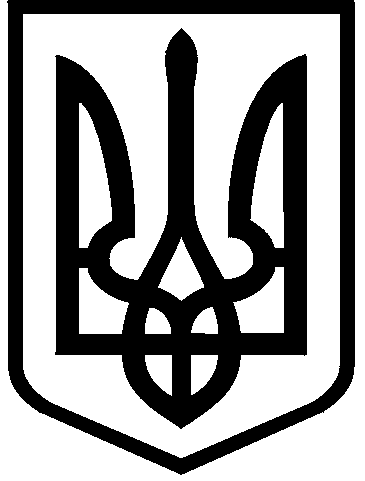 КИЇВСЬКА МІСЬКА РАДАIX СКЛИКАННЯПОСТІЙНА КОМІСІЯ З ПИТАНЬ РЕГЛАМЕНТУ, ДЕПУТАТСЬКОЇ ЕТИКИ ТА ЗАПОБІГАННЯ КОРУПЦІЇ 01044, м. Київ, вул. Хрещатик, 36 к. 1014                                                                            тел./факс: (044) 202-72-34                                                                                                                                ПроектПорядок деннийзасідання постійної комісії 1. Проєкт рішення Київської міської ради «Про внесення змін до деяких рішень Київської міської ради щодо уточнення визначень правового режиму воєнного стану» (реєстраційний номер секретаріату Київради від 04.10.2022              № 08/231-1380/ПР). Доповідач: Бондаренко Володимир Володимирович 2. Про розгляд повідомлення секретаря депутатської фракції «Всеукраїнське об`єднання «Батьківщина» Свириденко Г.В. від 28.09.2022 №08/250-24 та звернення голови депутатської фракції «Всеукраїнське об`єднання «Батьківщина» Москаля Д.Д. від 04.10.2022 № 08/250-27 щодо питання змін у складі депутатської фракції політичної партії «Всеукраїнське об`єднання «Батьківщина» в Київській міській раді, змін керівництва депутатської фракції політичної партії «Всеукраїнське об`єднання «Батьківщина» в Київській міській раді.Доповідач: Ємець Леонід Олександрович 